«О ежегодном отчете главы сельского поселения Бурлинский сельсовет муниципального района Гафурийский район Республики Башкортостан»«Об итогах социально-экономического развития сельского поселения Бурлинский сельсовет МР Гафурийский район РБ в 2018 году»                 Приоритетные задачи и основные мероприятия на 2019 год     В соответствии с Федеральным Законом « Об общих принципах организации местного самоуправления в Российской Федерации», Уставом муниципального района Гафурийский район Республики Башкортостан, заслушав и обсудив отчет главы сельского поселения Бурлинский сельсовет муниципального района Гафурийский район Республики Башкортостан «Об итогах социально- экономического развития сельского поселения Бурлинский сельсовет муниципального района Гафурийский район Республики Башкортостан в 2017 году. Приоритетные задачи и основные мероприятия на 2017 год» (прилагается), Совет сельского поселения Бурлинский сельсовет муниципального  района Гафурийский район Республики Башкортостан  решил:1.Отчет Главы сельского поселения Бурлинский сельсовет муниципального района Гафурийский район Республики Башкортостан «Об итогах социально-экономического развития сельского поселения Бурлинский сельсовет муниципального района Гафурийский район за 2018 год принять к сведению.2.Администрации сельского поселения Бурлинский сельсовет муниципального района Гафурийский район Республики Башкортостан продолжить работу, исходя из задач, поставленных в Послании временно исполняющего обязанности Главы Республики Башкортостан Р.Ф.Хабирова Госсобранию –Курултаю Республики, по:- целенаправленному решению вопросов местного значения, созданию благоприятных условий для дальнейшего развития сельского поселения, в том числе аграрного сектора;- благоустройству населенных пунктов;-эффетивному целевому использованию бюджетных средств, проведению мероприятий по увеличению доходного потенциала бюджета, увеличению собственных доходов бюджета на 40%-борьбе с нелегальной занятостью;-Поддержке личных подсобных хозяйств;-Поддержке субъектов малого предпринимательства;-Работе с неблагополучными семьями;-По участию в региональных программах для развития фермерских хозяйств и созданию сельхозкооперативов;-По государственной регистрации права собственности на муниципальное имущество и земельные участки;-Реализации молодежной политики, развитию культуры, физической культуры, спорта  и туризма, приобщению населения к здоровому образу жизни;-По борьбе с незаконным оборотом алкогольной продукции, реализацией нелегального алкоголя;-Совершенствованию деятельности по социальной поддержке населения;-Патриотическому и трудовому воспитанию молодого поколения, консолидации населения для решения общественно-значимых задач;-Подготовке и проведению мероприятий, посвященных 100-летию  Республики Башкортостан;-Своевременному и качественному рассмотрению обращений граждан;-По соблюдению законности и правопорядка среди населения, профилактике правонарушений среди несовершеннолетних совместно с правоохранительными органами;-Принятию мер для улучшения противопожарной обстановки3.Возложить контроль за исполнением настоящего решения на Совет сельского поселения Бурлинский сельсовет муниципального района Гафурийский район Республики Башкортостан.Глава сельского поселения :                                                     А.К.Хайретдиновс.Бурлыот 13.02.2019 года№ 112-208з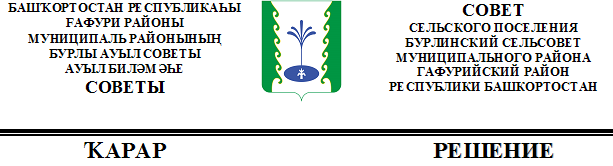 